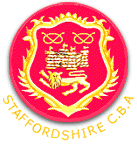 Staffordshire County Bowling Association President Donna GaudenMidland Masters 2023Staffordshire Qualifying Rounds: Tuesday 11th  July or Wednesday 12th July 7.00pm (18.55 scratch) The final Will Take Place on Sunday 10th September 2023 at TBAEntry Fee £10.00 Closing date for entries Friday 23rd June 2023Club______________________________________Entry form with Fee’s to be returned to: County Treasurer Mark Bircumshaw123 Broad Gauge Way, Wolverhampton, WV10 0BA email to secretary@staffordshirecba.com Electronic Payment to Lloyds Bank 
SC: 30-90-91 AN: 65060868 
Use club reference or name in paymentNameTue WedOther Clubs You Play For